 Vorlage für Meilensteindiagramme      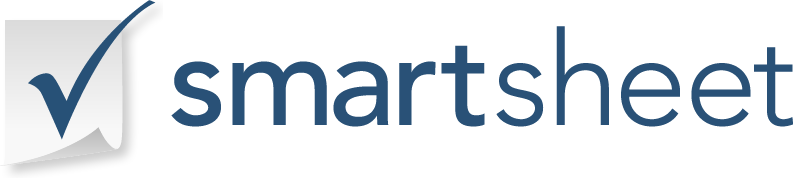  Vorlage für Meilensteindiagramme      MEILENSTEIN:DATUM DES MEILENSTEINS MTG/DISKUSSION:MEILENSTEIN:DATUM DES MEILENSTEINS MTG/DISKUSSION:MEILENSTEINEIGENTÜMERZEIT (Tage, Wochen, Monate usw.)LIEFERUMFANGFÄLLIGKEITSDATUMAUFPRALL (hoch, mittel, niedrig)AKTIONSPLANLIEFERUMFANGFÄLLIGKEITSDATUMAUFPRALL (hoch, mittel, niedrig)AKTIONSPLAN